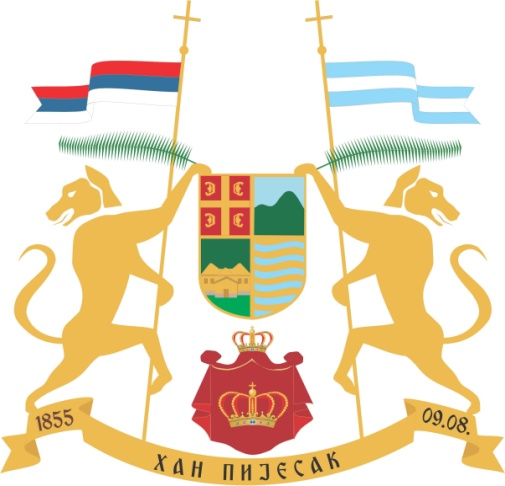            На основу чланова 46. и  48. Закона о буџетском систему Републике Српске („Службени гласник РС“ број 121/12, 52/14, 103/15 и 15/16), члана 39. Закона о локалној самоуправи („Службени гласник РС“ број 97/16 и 36/19) и члана 37. Статута општине Хан Пијесак („Службени гласник општине Хан Пијесак“ број 10/17), након разматрања Извјештаја о извршењу буџета општине Хан Пијесак за период  01.01- 30.06.2021. године, Скупштина општине Хан Пијесак, на сједници одржаној дана 08.09.2021. године, донијела је О  Д  Л  У  К  У о усвајању Извјештаја о извршењу буџета општине Хан Пијесак за период  01.01.- 30.06.2021. годинеI                                                     Усваја се Извјештај о извршењу  буџета  општине Хан Пијесак за период  01.01.- 30.06. 2021. године у износима:Фонд 01:Буџетска средства..................................................................................1.956.078 КМБуџетски издаци....................................................................................1.772.946 КМРазлика у финансирању (1-2)..................................................................183.132 КМФонд 05:Буџетска средства................................................................................................0 КМБуџетски издаци..............................................................................................119 КМРазлика у финансирању (1-2)........................................................................-119 КМIIСаставни дио ове Одлуке је Извјештај о извршењу буџета општине Хан  Пијесак за период 01.01.-30.06.2021. године.IIIСтрана 2										          Број 10     Ова Одлука ступа на снагу наредног дана од дана објављивања у „Службеном гласнику општине Хан Пијесак“.Број: 01-022-118/21Дана: 08.09.2021. године		Предсједник Скупштине	             Кристина Стојановић, с.р.___________________________________На основу члана 39. Закона о локалној самоуправи („Службени гласник Републике Српске“  број 97/16 и 36/19),  чланова 372.  и  375.  Закона о облигационим односима („Службени лист СФРЈ“ број 29/78, 39/85 и 45/89), члана 37. Статута општине Хан Пијесак („Службени гласник општине Хан Пијесак“ број 10/17) и члана 73. Правилника о рачуноводству, рачуноводственим политикама и рачуноводственим процјенама за буџетске кориснике („Службени гласник Републике Српске“ број 115/17 и 118/18), Скупштина општине Хан Пијесак, на сједници одржаној дана 08.09.2021. године, донијела је О  Д  Л  У  К  У о коначном отпису ненаплативих потраживањаI                                       Одобрава се коначни отпис ненаплативих потраживања Општине Хан Пијесак у укупном износу од  89.675,70 КМ, која се односе  на ненаплатива потраживања (сумњива и спорна потраживања) која општина Хан Пијесак има према физичким и правним лицима на дан 31.12.2020. године  по основу:Наканде за привремено заузимање и кориштење дијела јавне површине у укупном износу од 16.576,24 КМ,Закупнина за пословне просторије у укупном износу од 5.299,71 КМ,Накнаде за општинску ватрогасну таксу у укупном износу од 57.128,23 КМ,Зајмова датих заједницама етажних власника у укупном износу од 5.400,00 КМ,Рефундације накнаде плате од Фонда дјечије заштите у износу од 46,80 КМ,Превоза воде Територијалне ватрогасне јединице у укупном износу од 3.390,00 КМ,Погрешно уплаћених средстава ОК „Планинско“ Хан Пијесак 750,00 КМ,Више уплаћених средстава „Романијапутеви“ а.д. Соколац 0,50 КМ,Смјештаја дјеце у установу Ненад Поповић 300,00 КМПотраживања по записницима Пореске управе 90,92 КМ и Комунална накнада за 2017. годину у укупном износу од 693,30 КМ.IIПреглед дужника, са износом потраживања који се отписује, дат је у Прилогу број 1, који је саставни дио ове Одлуке.IIIОтписана потраживања из тачке I ове Одлуке искњижавају се из билансне евиденције. За реализацију ове Одлуке задужује се Одјељење за управљање развојем, привреду, финансије и друштвене дјелатности.Страна 3										          Број 10   IV           Ова Одлука ступа на снагу наредног дана од дана објављивања у „Службеном гласнику општине Хан Пијесак“.Број: 01-022-119/21Дана: 08.09.2021. године		Предсједник Скупштине	             Кристина Стојановић, с.р.___________________________________На основу чл. 68. ст. (1) Закона о уређењу простора и грађењу  („Службени гласник РС“ бр. 40/13 и 106/15), члана 348. Закона о стварним правима Републике Српске („Службени гласник РС“, бр. 124/08, 95/11 и 60/15), члана 5. став 1. тач. б)  Правилника о поступку јавног конкурса за располагање непокретностима у својини Републике Српске и јединица локалне самоуправе („Службени гласник РС“, бр. 20/12), члана 16. Одлуке о уређењу простора и  грађењу („Службени гласник општине Хан Пијесак“ бр. 24/18) и члана 37. Статута општине Хан Пијесак („Службени гласник општине Хан Пијесак“ бр. 10/17), Скупштина општине Хан Пијесак, на сједници одржаној дана  08.09.2021. године, донијела јеО Д Л У К Уо продаји неизграђеног градског грађевинског земљиштапутем лицитацијеIСкупштина општине Хан  Пијесак продаје неизграђено градско грађевинско земљиште  путем лицитације, у индустијској зони Мекоте, ради изградње пословних објеката за развој индустријских садржаја уз обавезну израду стручног мишљења и УТ услова, на основу Плана парцелације дијела индустријске зоне „Мекоте“, к.о. Хан Пијесак, IV зона.Обавеза будућих купаца је да објекат буде правилног облика, са индексом изграђености грађевинске парцеле 1,5, а индексом заузетости 60% (под објектом).Продају се:к.п. 564/1, П = 6306м2,к.п. 564/2, П = 14371м2,к.п. 564/3, П = 7371м2,к.п. 564/4, П = 7392м2,к.п. 564/5, П = 6653м2,к.п. 564/6, П = 8074м2,к.п. 564/7, П = 5243м2,к.п. 564/8, П = 5273м2,к.п. 564/9, П = 53м2,к.п. 564/10, П = 5055м2,к.п. 564/11, П = 4337м2,к.п. 564/12, П = 113м2,к.п. 564/13, П = 14м2,к.п. 564/14, П = 339м2,к.п. 564/15, П = 2254м2,к.п. 564/16, П = 452м2,к.п. 564/17, П = 111м2,к.п. 564/18, П = 49м2,IIБудући купци обавезни су изградити објекат до фазе покривања (груби грађевински радови) у року од 3 (три) године од дана куповине земљишта.IIIПочетна продајна цијена земљишта из тачке I ове одлуке одређује се на основу Одлуке о висини вриједности непокретности по зонама на подручју општине Хан Пијесак на дан 31.12.2020. године, број 01-022-2/21 од Страна 4										          Број 10   29.01.2021. године и износи  4,16 КМ (четириконвертибилнемаркеишеснаестпфенинга) по 1 м2 грађевинског земљишта.IVУчесници лицитације дужни су уплатити кауцију у износу од 10% од почетне продајне цијене, на благајни општине, са напоменом-уплата кауције за учешће у лицитацији.VУчесник лицитације са којим ће се закључити уговор дужан је уплатити продајну цијену грађевинског земљишта у року од 15 дана од дана добијања сагласности Правобранилаштва РС на Нацрт уговора, а предаја земљишта у посјед купцу извршиће се у року од 7 дана од дана потписивања уговора.VIПоступак лицитације провешће Комисија за продају грађевинског земљишта у државној својини путем лицитације  именована одлуком скупштине општине.VIIНа основу ове одлуке објавиће се Оглас о продаји неизграђеног градског грађевинског земљишта путем лицитације у дневном листу „Глас Српске“,  на огласној табли општине и огласним таблама Мјесних заједница најкасније 15 дана прије дана одржавања лицитације.За грађевинске парцеле које се не продају на првој лицитацији  у огласу ће се навести   датум и мјесто одржавања друге лицитације.VIIIОва одлука ступа на снагу осмог дана од дана објављивања у „Службеном гласнику општине Хан Пијесак“.Број: 01-022-120/21Дана: 08.09.2021. годинеПредсједник СкупштинеКристина Стојановић, с.р.___________________________________На основу члана 348. став 3. тач. д) Закона о стварним правима („Службени гласник Републике Српске“ бр. 124/08, 58/09, 95/11 и 60/15, 18/16 и 107/19), члана 6.  став. 1. тачка б) Правилника о поступку јавног конкурса за располагање непокретностима у својини Републике Српске и јединица локалне самоуправе („Службени гласник Републике Српске“ бр. 20/12 ) и члана 37. Статута општине Хан Пијесак („Службени гласник општине Хан Пијесак“ бр. 10/17), поступајући по захтјеву Агростеф из Хан Пијеска, Скупштина општине Хан Пијесак, на сједници одржаној дана  08.09.2021. године, донијела јеО Д Л У К У о продаји непосредном погодбом неизграђеног  градског грађевинскогземљишта, у сврху обликовања грађевинске парцелеЧлан 1.	ДОО „Агро Стеф“-у Хан Пијесак, продаје се, у сврху обликовања грађевинске парцеле, неизграђено градско грађевинско земљиште, означено као к.п. 460/27, површине 834м2, уписано у лист непокретности број 390 к.о. Хан Пијесак, на име Општина Хан Пијесак.Страна 5										          Број 10   Према Одлуци о уређењу простора и грађењу („Службени гласник општине Хан Пијесак“ број 24/18), предметно земљиште припада зони II.Члан 2.	Тржишна вриједност градског грађевинског земљишта у зони II одређена је Одлуком о висини вриједности непокретности по зонама на територији општине Хан Пијесак на дан 31.12.2020. године („Службени гласник општине Хан Пијесак“ број 2/21) и износи 6,67 КМ/1м2, тако да укупна цијена земљишта из члана 1. ове Одлуке износи 5.562,78 КМ (петхиљадапетстошездесетдвијеконвертибилнемаркеиседамдесетосампфенинга).Члан 3.	На нацрт Уговора о продаји предметног земљишта непосредном погодбом прибавиће се мишљење Правобранилаштва Републике Српске, Сједиште замјеника Власеница.Члан 4.	Купац земљишта из члана 1. ове  Одлуке  дужан  је уплатити купопродајну цијену у износу од 5.562,78 КМ,  у року од 15 дана (петнаест) од дана давања мишљења на нацрт купопродајног уговора од стране Правобранилаштва Републике Српске - Сједиште замјеника Власеница, на јединствени  рачун трезора општине Хан Пијесак број:  554-01200300109-54 отворен код   Наша банка Хан Пијесак.	Предаја купљеног земљишта у посјед купцу извршиће се у року од 7 дана након закључења уговора.	Трошкове увођења у посјед  и трошкове нотарске обраде сноси  купац.Члан 5.	Даје се сагласност начелнику Начелнику општине Хан Пијесак,  да у циљу регулисања међусобних права и обавеза уговорних страна, у име Општине Хан Пијесак закључи уговор о продаји земљишта описаног у члану 1 . ове Одлуке.Члан 6.	Ова Одлука ступа на снагу осмог дана од дана објављивања у „Службеном гласнику општине Хан Пијесак“.Број: 01-022-121/21Дана: 08.09.2021. године		Предсједник Скупштине	             Кристина Стојановић, с.р.___________________________________На основу члана 39. Закона о локалној самоуправи („Службени гласник РС“, бр. 97/16 и 36/19) и члана 37. Статута  општине Хан Пијесак, („Службени гласник општине Хан Пијесак“ бр. 10/17), Скупштина  општине Хан Пијесак, на сједници одржаној дана 08.09.2021. године, донијела је  О Д Л У К Уо уступању просторија на кориштење  Културно-умјетничком друштву „Свети Пантелејмон“  Хан ПијесакI     	  Културно-умјетничком друштву „Свети Пантелејмон“ Хан Пијесак уступају се на кориштење просторије које се налазе у сутерену зграде Средње школе (три просторије и ходник), изграђене на парцели 441 к.о. Хан Пијесак, уписане у лист непокретности број 390 к.о. Хан Пијесак, власништво Општине Хан Пијесак.Страна 6										          Број 10   II	Просторије из тачке 1.  ове Одлуке уступају се на кориштење без накнаде, на неодређено вријеме.  III	Просторије из тачке 1. ове Одлуке ће се користити у сврху обављања регистроване дјелатности.IV	КУД „Свети Пантелејмон“ Хан Пијесак, нема право да без сагласности Општине Хан Пијесак врши адаптације на уступљеним просторијама.V	На основу ове Одлуке закључиће се посебан уговор између Општине Хан Пијесак и КУД-а „Свети Пантелејмон“ Хан Пијесак, којим ће се детаљније уредити права и обавезе уговарача.VI	Овлашћује се Начелник општине Хан Пијесак да, на основу ове Одлуке, са КУД „Свети Пантелејмон“ Хан Пијесак закључи уговор о уступању просторија на кориштење.VIIОва Одлука ступа на снагу наредног дана од дана објављивања у „Службеном гласнику општине Хан Пијесак“. Број: 01-022-122/21Дана: 08.09.2021. године		Предсједник Скупштине	             Кристина Стојановић, с.р.___________________________________  На основу члана 37. Статута општине Хан Пијесак („Службени гласник општине Хан Пијесак“ бр. 10/17), а у вези са чланом  35.  Пословника Скупштине општине Хан Пијесак („Службени гласник општине Хан Пијесак“ бр. 13/17) Скупштина општине Хан Пијесак на конститутивној сједници одржаној дана  08.09.2021. године, на приједлог Комисије за избор и именовање, донијела јеО  Д  Л  У  К  УО допуни Одлуке о избору одборника за вјенчањаI	У Одлуци о избору одборника за вјенчања („Службени гласник општине Хан Пијесак“ број 1/21,) допуњава се члан. 1 став 1. тачкама 4., 5. и 6., које гласе:	„ 4. Душко Ђерић,	   5. Драган Лапчевић и	   6. Вјекослав Максимовић.“II          Ова Одлука ступа на снагу даном доношења, а биће објављена у „Службеном гласнику општине Хан Пијесак“.Број: 01-022-123/21Дана: 08.09.2021. године		Предсједник Скупштине	             Кристина Стојановић, с.р.___________________________________Страна 7										          Број 10   На основу члана 23. Закона о предшколском васпитању и образовању (''Службени гласник Републике Српске'', бр. 79/15 и 63/20) и члана 37. Статута Општине Хан Пијесак (''Службени гласник Општине Хан Пијесак'', бр. 10/17), Скупштина Oпштине Хан Пијесак, на сједници одржаној дана  08.09.2021. године, донијела јеО Д Л У К Уо одређивању радног времена организационе јединице вртић, основане при  ЈУ Центра за социјални рад Хан ПијесакIОрганизационој  јединици - вртић, основаној при  ЈУ Центра за социјални рад Хан Пијесак, одређује се радно вријеме сваким радним даном у периоду од 6.30 до 15.30 часова.IIОва одлука ступа на снагу осмог дана од дана објављивања у ''Службеном гласнику Општине Хан Пијесак''.Број: 01-022-123/21Дана: 08.09.2021. године		Предсједник Скупштине	             Кристина Стојановић, с.р.___________________________________На основу члана 95. Закона о предшколском васпитању и образовању (''Службени гласник Републике Српске'', бр. 79/15 и 63/20) и члана 37. Статута Општине Хан Пијесак (''Службени гласник Општине Хан Пијесак'', бр. 10/17), Скупштина Oпштине Хан Пијесак, на сједници одржаној дана  08.09.2021. године, донијела јеО Д Л У К Уо одређивању економске цијене услуга организационе јединице вртић, основане при  ЈУ Центра за социјални рад Хан Пијесак IОвом Одлуком утврђује се економска цијена услуге организационе јединице вртић, основане при  ЈУ Центра за социјални рад Хан Пијесак ( у даљем тексту – вртић) , за 2021. годину, која не годишњем нивоу износи  5.056,80 КМ , односно на мјесечном 421, 40 КМ, по једном дјетету.IIИзнос новчаног учешћа родитеља за боравак дјеце у вртићу износи од 0-34,62%, осносно 0-150КМ, у зависности од статуса домаћинства.Са корисницима услуга ће се склопити Уговор о међусобним правима и обавезама, којим ће се дефинисати  мјесечни износ учешћа у сваком појединачном случају, као и начин и рокови плаћања.IIIНа приједлог Управног одбора ЈУ Центар за социјални рад Хан Пијесак,  утврђује се  цијена услуга у зависности од статуса домаћинства, на сљедећи начин:За породице са једним дјететом:- цијена износи 150,00КМ,За породице са двоје дјеце:- цијена за прво дијете по реду рођења износи 150,00КМ, - цијена за друго дијете по реду рођења износи 120,00 КМ,Страна 8										          Број 10   За породице са троје дјеце: - цијена за прво дијете по реду рођења 150,00КМ, - цијена за друго дијете по реду рођења 120,00КМ,- не плаћа се за треће дијете по реду рођења.Породице са четворо и више дјеце :- цијена за прво дијете по реду рођења 150,00КМ- цијена за друго дијете по реду рођења 120,00КМ,- не плаћа се за треће, четврто и свако наредно дијете по реду рођења,Породице самохраних родитеља- старатеља, породице корисници права из систаема социјалне заштите – право на новчану помоћ, плаћају 50% од цијене 150, 00КМ, односно 75,00КМ за прворођено и другорођено дијете, а за трећерођено и свако наредно рођено дијете боравак је бесплатан,Ратни војни инвалиди од I-IV категорије плаћају 50% од цијене 150,00КМ, односно 75,00КМ за прворођено и другорођено дијете, а за трећерођено и свако наредно рођено дијете боравак је бесплатан,Ратни војни инвалиди од V-VI категорије плаћају 70% од цијене 150,00КМ, односно 105,00КМ за прворођено и другорођено дијете, а за трећерођено и свако наредно рођено дијете боравак је бесплатан,Цивилни инвалиди 90- 100% плаћају 60% од цијене 150,00КМ, односно 90,00КМ за прворођено и другорођено дијете, а за трећерођено и свако наредно рођено дијете боравак је бесплатан,Боравак дјеце у групама полудневног боравка плаћа се 95,00КМ за прворођено и другорођено дијете, а за трећерођено и свако наредно рођено дијете боравак је бесплатан.IVУ случају изостанка дјетета из вртића због болести континуирано 10 и више радних дана, корисници услуга имају право на умањење цијене у износу од 50%.VРодитељ/старатељ који исписује дијете из вртића дужан је да о томе достави писану обавјест, најкасније 15 данаприје исписа, те плати доспјеле трошкове.VIОва одлука ступа на снагу осмог дана од дана објављивања у ''Службеном гласнику Општине Хан Пијесак''.Број: 01-022-116/21Дана: 08.09.2021. године		Предсједник Скупштине	             Кристина Стојановић, с.р.___________________________________На основу члана 17. Закона о предшколском васпитању и образовању (''Службени гласник Републике Српске'', бр. 79/15 и 63/20) и члана 37. Статута Страна 9										          Број 10   Општине Хан Пијесак (''Службени гласник Општине Хан Пијесак'', бр. 10/17), Скупштина Oпштине Хан Пијесак, на сједници одржаној дана  08.09.2021. године, донијела јеО Д Л У К УО одређивању назива вртићаIОвом одлуком  организационој јединици – вртић, основаној при ЈУ Центар за социјални рад,  одређује се назив „Диана Будисављевић“.IIОва одлука ступа на снагу осмог дана од дана објављивања у ''Службеном гласнику Општине Хан Пијесак''. Број: 01-022-125/21Дана: 08.09.2021. године		Предсједник Скупштине	             Кристина Стојановић, с.р.___________________________________На основу члана 195. став 3. Закона о водама („Службени гласник РС“ бр. 50/06, 92/09 и 121/12) и члана 37. Статута општине Хан Пијесак („Службени гласник општине Хан Пијесак“ бр. 10/17), Скупштина општине Хан Пијесак, на сједници одржаној дана 08.09.2021. године,  донијела јеП Р О Г Р А М о измјени Програма утрошка средстава од накнада за воде за 2021. годину	(1) У Програму утрошка средстава од накнада за воде за 2021. годину („Службени гласник општине Хан Пијесак“ бр. 5/21) у ставу 1. алинеја прва мијења се и гласи: :„- 11.000 КМ за реконструкцију водоводног система Поглеђанска вода, санацију и реконструкцију капитаже изворишта Студенац, дијела цјевовода и санацију и реконструкцију резервоара.“ 	(2) Ова измјена Програма ступа на снагу даном добијања сагласности Министарства пољопривреде, шумарства и водопривреде, и биће објављен у „Службеном гласнику општине Хан Пијесак“.Број: 01-022-126/21Дана: 08.09.2021. године		Предсједник Скупштине	             Кристина Стојановић, с.р.___________________________________На основу члана 3. и 13. Закона о комуналним дјелатностима (“Службени гласник Републике Српске”, бр. 124/2011), члана 4. Закона о измјенема и допунама Закона о управљању отпадом (“Службени гласник Републике Српске”, бр. 70/20), члана 28. став 1. тачка 12) Закона о локалној самоуправи (“Службени гласник Републике Српске”, бр. 97/2016 и 36/2019) и члана 37. Статута Општине Хан Пијесак (''Службени гласник Општине Хан Пијесак'', бр. 10/17), Скупштина општине Хан Пијесак , на сједници одржаној дана 08.09.2021. године, донијела је:О Д Л У К УО УПРАВЉАЊУ ОТПАДОМ НА ТЕРИТОРИЈИ ОПШТИНЕ ХАН ПИЈЕСАКСтрана 10										          Број 10   I ОСНОВНЕ ОДРЕДБЕПредмет уређивањаЧлан 1. Овом Одлуком уређују се: врсте и класификација отпада; планирање управљања отпадом; субјекти управљања отпадом; одговорности и обавезе у управљању отпадом; управљање комуналним отпадом; примарна селекција отпада; начин сакупљања, транспорт и третман отпада; финансирање управљања отпадом; надзор, као и друга питања од значаја за управљање отпадом. Циљ ОдлукеЧлан 2.Циљ ове Одлуке је да се обезбиједе и осигурају услови за:управљање отпадом на начин којим се не угрожава здравље људи и животна средина;одвајање отпада на мјесту настанка, поновно искоришћење и рециклажу отпада и издвајање секундарних сировина из отпада;развој поступка и метода за одлагање отпада;санацију неуређених одлагалишта отпада;праћење стања затворених и новоформираних одлагалишта отпада;развијање свијести о управљању отпадом.Начин управљања отпадомЧлан 3.Управљање отпадом врши се на начин којим се обезбеђује најмањи ризик по угрожавање живота и здравља људи и животне средине, контролом и мјерама смањења:загађења вода, ваздуха и земљишта;опасности по биљни и животињски свијет;опасности од настајања удеса, експлозија или пожара;негативних утицаја на предјеле и природна добра посебних вриједности;нивоа буке и непријатних мириса.НачелаЧлан 4.Управљање отпадом заснива се на следећим начелима:Начело избора најоптималније опције за животну средину;Начело близине и регионалног приступа управљању отпадом;Начело хијерархије управљања отпадом;Начело одговорности произвођача отпада;Начело “загађивач плаћа”.II ВРСТЕ И КЛАСИФИКАЦИЈА ОТПАДАВрсте отпадаЧлан 5.Страна 11										          Број 10   Отпад јесте свака метерија или предмет садржан у листи категорија отпада (Q листа, у складу са Правилником о категоријама, испитивању и класификацији отпада ("Службени гласник Републике Српске", број 19/15) који власник одбацује, намјерава или мора да одбаци, у складу са законом.Врсте отпада у смислу ове Одлуке су:комунални (кућни отпад);комерцијални отпад;индустријски отпад.Отпад из става 1. ове Одлуке, у зависности од опасних карактеристика које утичу на здравље људи и животну средину, може бити:инертни;неопасан;опасан.Класификација отпадаЧлан 6.Комунални отпад јесте отпад из домаћинстава (кућни отпад), као и други отпад који је због своје природе или састава сличан отпаду из домаћинстава. Комунални отпад настаје у индивидуалном и колективном становању, у пословним зградама или заједничким простријама пословних и стамбених зграда, на јавним површинама, као и други отпад сличан кућном отпаду, који се може одлагати у типизиране посуде за одлагање отпада. Комунални отпад у даљој класификацији може бити: биоразградив, бионеразградив и кабасти отпад.Комерцијални отпад настаје у предузећима, установама и другим институцијама које се у цјелини или дјелимично баве трговином, услугама, канцеларијским пословима, спортом, рекреацијом или забавом, осим отпада из домаћинстава и индустријског отпада.Индустријски отпад јесте отпад из било које индустрије или са локације на којој се налази индустрија, осим јаловине и пратећих минералних сировина из рудника и каменолома.Инeртни отпад јесте отпад који није подложан било којим физичким, хемијским или биолошким промјенама; не раствара се, не сагорјева или на други начин физички или хемијски реагује, није биолошки разградив или не утиче неповољно на друге материје са којима долази у контакт на начин који може да доведе до загађења животне средине или угрози здравље људи; укупно излуживање и садржај загађујућих материја у отпаду и екотоксичност излужених материја морају бити у дозвољеним границама, а посебно не смију да угрожавају квалитет површинских и/или подземних вода.Неопасан отпад јесте отпад који нема карактеристике опасног отпада.Опасан отпад јесте отпад који по свом порјеклу, саставу или концентрацији опасних материја може проузроковати опасност по животну средину и здравље људи и има најмање једну од опасних карактеристика утврђених посебним прописима, укључујући и амбалажу у коју је опасан отпад био или јесте упакован. III ПЛАНИРАЊЕ УПРАВЉАЊА ОТПАДОМСтрана 12										          Број 10   Локални план управљања отпадомЧлан 7.Обавеза Скупштине општине је да донесе Локални план управљања отпадом општине Хан Пијесак, за период од пет година. ЛПУО представља документ којим се организује процес управљања отпадом на нивоу општине.Управљање отпадом, у смислу горе наведеног документа, представља спровођење прописаних мјера за поступање са отпадом у оквиру сакупљања, транспорта, складиштења, третмана и одлагања отпада, укључујући и надзор над тим активностима и бригу о постројењима за управљање отпадом после затварања.ЛПУО приказаће стање у области управљања отпадом, количине, врсте отпада, начин сакупљања, третирања и збрињавања отпада. Истим документом дефинисаће се циљеви и приоритети, као и динамика и начин рјешавања проблема у складу са националним и ЕУ законодавством из области управљања отпадом и из области заштите животне средине, као и укупна планирана и приоритетна финансијска улагања предвиђена планом.Полазне основе за активности које ће бити предузете на изради и реализацији ЛПУО су циљеви, начела и принципи дефинисани у оквиру Стратегије управљања отпадом Републике Српске 2017-2026.године ("Службени гласник Републике Српске", број 67/17), Закона о управљању отпадом ("Службени гласник Републике Српске", број 111/13,106/15,16/18 и 70/20), Уредба о управљању амбалажом и амбалажним отпадом ("Службени гласник Републике Српске", број 58/18), Закона о заштити животне средине ("Службени гласник Републике Српске", број 71/12, 79/15 и 70/20) и Републички плана управљања отпадом за период 2019-2029.године ("Службени гласник Републике Српске" бр. 43/20). IV СУБЈЕКТИ УПРАВЉАЊА ОТПАДОМВрсте субјекатаЧлан 8.Субјекти надлежни за управљање отпадом су:Општина Хан ПијесакЈКП „Краљева Гора” д.о.о., Хан Пијесак.Општина Хан ПијесакЧлан 9.Општина Хан Пијесак:доноси локални план управљања отпадом, обезбеђује услове и стара се о његовом спровођењу;спроводи управљање комуналним, односно инертним и неопасним отпадом у складу са законом, односно уређује, обезбеђује и организује сакупљање, транспорт, третман и одлагање комуналног отпада;уређује поступак наплате услуга у области управљања комуналним, односно инертним и неопасним отпадом у складу са законом;израђује пројекат санације и рекултивације неуређених депонија;Страна 13										          Број 10   врши надзор над спровођењем рекултивације депоније после њеног затварања, у циљу смањења ризика по здравље људи и животну средину;врши надзор и контролу мјера поступања са отпадом у складу са овом Одлуком.Члан 10.Општина Хан Пијесак обезбеђује организационе, материјалне и друге услове за изградњу, одржавање и функционисање комуналних објеката и за техничко и технолошко јединство система и уређује и обезбеђује обављање управљања комуналним отпадом и његовог развоја.Под комуналним објектима сматрају се грађевински објекти са уређајима, инсталацијама и опремом, сама постројења, уређаји и инсталације и други објекти који служе за пружање комуналних услуга корисницима, као и уређено грађевинско земљиште и добра у општој употреби која се користе за обављање комуналне дјелатности.Члан 11.Општина Хан Пијесак, у складу са законом, уређује услове управљања комуналним отпадом и на тај начин обезбеђује:1) одговарајући обухват, обим и квалитет комуналних услуга, који подразумјева поузданост, приступачност и трајност у пружању услуга;2) развој и унапређивање квалитета и асортимана комуналних услуга, као и унапређивање организације рада, ефикасности и других услова пружања услуга; 3) сагласност са начелима одрживог развоја;4) ефикасно коришћење ресурса и смањење трошкова обављања комуналних дјелатности;5) конкуренцију у обављању дјелатности. Члан12.Општина Хан Пијесак обезбјеђује и организује комуналну дјелатност управљања отпадом на цијелој територији општине (градска и приградска насеља и сеоско подручје) у складу са ЛПУО, другим законским и подзаконским актима и овом Одлуком.Овом Одлуком прописују се границе ужег градског језгра, приградских насеља и сеоског подручја на територији општине Хан Пијесак, у чијим оквирима ЈКП „Краљева Гора” д.о.о. у Хан Пијеску, сакупља и врши транспорт комуналног отпада. Границе територије општине Хан Пијесак, са које се сакупља и транспортује комунални отпад, дате су у прилогу 1, који је оштампан уз ову одлуку и чини њен саставни дио.Измјене и допуне граница, наведених ставом 3. овог члана, доноси Скупштина општине Хан Пијесак на предлог надлежне службе за комуналне дјелатности и ЈКП „Краљева Гора“ д.о.о. Хан Пијесак.Члан 13.Општина Хан Пијесак, преко надлежних служби, води и чува евиденцију о прикупљеном комуналном отпаду, као и попис неуређених депонија и податке о томе доставља Фонду за Страна 14										          Број 10   заштиту животне средине и енергетску ефикасност Републике Српске.Прикупљене податке о комуналном отпаду, путем законом прописаног обрасца (КОМ 1), ЈКП „Краљева Гора”д.о.о. Хан Пијесак, доставља инспектору за заштиту животне средине и Фонду за заштиту животне средине и енергетску ефикасност Републике Српске.Попис неуређених депонија води комунална полиција и о томе извјештава Фонд за заштиту животне средине Републике Српске. Подаци из става 2 и 3. ове одлуке достављају се надлежним службама, једном годишње, у законом прописаном року. ЈКП „Краљева Гора” д.о.о. Хан ПијесакЧлан 14. Послови обављања комуналне дјелатности, укључујући и управљање комуналним отпадом, повјерени су ЈКП „Краљева Гора”д.о.о. Хан Пијесак. Члан 15.ЈКП ”Краљева Гора“ д.о.о. Хан Пијесак (у даљем тексту ЈКП), као давалац услуга, дужно је да радом и пословањем обезбиједи:1) трајно, континуирано и несметано пружање комуналних услуга корисницима под условима и на начин уређен законима, осталим прописима и стандардима и овом и другим општинским одлукама.2) прописани или уговорени обим и квалитет комуналних услуга, који подразумјева тачност у погледу рокова, сигурност корисника у добијању услуга у складу са позитивним прописима, оснивачким актом и Статутом општине;4) предузимање мјера одржавања, развоја и заштите комуналних објеката, постројења и опреме, који служе за обављање комуналних дјелатности;5) развој и унапређење квалитета комуналне услуге, као и унапређење организације и ефикасности рада;6) обави завршну селекцију примарно селектованог отпада која се спроводи у општини Хан Пијесак7) изврши продају у завршној селекцији издвојених секундарних сировина и секундарног горива8) обезбиједи додатне приходе по основу принципа „продужена одговорност произвођача“, везано за члан 4. тачка 4) и 5)9) обезбиједи транспорт мокре фракције комуналног отпада на депонију Мекоте-компостирање10) води документ о кретању отпада у складу са законом и исти доставља на увид надлежном инспектору11) учествује у обезбјеђењу стимулативних мјера за организовање примарне селекције отпада.Члан 16.Повјерене послове ЈКП врши према годишњем плану и програму рада.ЈКП дужно је да најмање једном годишње Скупштини општине достави Извештај о раду. V ОДГОВОРНОСТИ И ОБАВЕЗЕ У УПРАВЉАЊУ ОТПАДОМОдговорност корисника услуга у управљању отпадомСтрана 15										          Број 10   Члан 17.Корисници услуга управљања отпадом су правна и физичка лица која по основу уговора или по основу територијалне припадности имају право да користе комуналну услугу организовану на подручју општине Хан Пијесак.Корисник услуга управљања отпадом дужан је да ову комуналну услугу користи на начин да:1) не омета друге кориснике и не угрожава животну средину;не оштећује или на било који начин угрожава објекте и опрему која је у функцији обављања комуналне дјелатности.Обавезе корисника у управљању отпадомЧлан 18.Корисници услуга управљања отпадом, правна и физичка лица на територији општине Хан Пијесак, дужна су да:врше селекцију комуналног отпада ради рециклаже;врше набавку, одржавање и замјену потребног броја стандардних посуда за селектовани (мокри) отпад; (члан 30.)врше одлагање стандардних посуда и полиетиленских кеса за селектовани отпад на договореном мјесту;поступају са грађевинским и опасним отпадом у складу са важећим прописима;поступају са кабастим отпадом у складу са упуством ЈКП. VI ОРГАНИЗОВАЊЕ УПРАВЉАЊА ОТПАДОМУправљање комуналним отпадомЧлан 19.Комунални и комерцијални отпад се сакупља, третира и одлаже у складу са Законом о управљању отпадом и подзаконским актима из ове области, Законом о комуналним дјелатностима и осталим прописима којима се уређују комуналне дјелатности и овом одлуком.Забрањено је мјешати опасан отпад са комуналним отпадом.Комунални отпад који је већ измјешан са опасним отпадом раздваја се ако је то економски исплативо, у противном, тај отпад се сматра опасним.Домаћинства су дужна да одлажу свој отпад у контејнере или на друге начине, а опасан отпад из домаћинства (отпадне батерије, уља, боје и лакови, пестициди и др.) да предају овлашћеном правном лицу за сакупљање опасног отпада.Општина Хан Пијесак обезбеђује и опрема центре за сакупљање комуналног отпада који није могуће одложити у контејнере за комунални отпад (кабасти и други отпад)Домаћинства и други произвођачи комуналног отпада врше селекцију отпада ради рециклаже.Општина Хан Пијесак уређује организовање и начин селекције и сакупљања отпада ради рециклаже, локалним планом управљања отпадом.Сакупљање и транспорт отпада Страна 16										          Број 10   Члан 20.Начин и динамику сакупљања отпада на територији општине Хан Пијесак реализује ЈКП, на начин како је утврђено планом и програмом предузећа за сваку пословну годину.План и програм сакупљања отпада садржи:број и категорију корисника;недељни и дневни распоред сакупљања по насељима, зонама и улицама;динамику, количину и начин сакупљања кабастог отпада (стари намјештај, апарати за домаћинство и др.)број и врсту посуда за сакупљање отпада;техничко-технолошке услове за извршавање плана и програма;мјере и активности за унапређење квалитета и услова вршења услуга.Члан 21.План и програм рада ЈКП и измјене истог ступају на снагу по прибављању сагласности надлежног општинског органа за комуналне послове и усвајања од стране Скупштине општине.До доношења одлуке о усвајању плана и програма рада у смислу предходног става ЈКП је дужно да примењује постојећи план и програм.Члан 22.ЈКП је дужно да редовно сакупља отпад са сеоског подручја, дефинисаће се ЛПУО. Динамика пражњења контејнера, постављених у сеоском подручју, утврђена је програмом и планом рада ЈКП.Члан 23.Комунални и комерцијални отпад, према начину сакупљања који је прописан овом одлуком, транспортује се до центра за завршну селекцију и рециклажно двориште, на привремено одлагање, до коначног третмана.Отпад са јавних и зелених површина у колективном становању (покошена трава, окресане гране, суво лишће и сл.) одлаже се и третира на одговарајући начин на депонију Мекоте-компостирање.Отпад животињског поријекла одвози се на мрциниште од стране Ловачког друштва.До доношења одговарајући планских аката и обезбеђења локације за постављање хладњаче, нешкодљиво уклањање лешева животиња и других споредних производа животињског порјекла врши се убацивањем у јаму-гробницу, ископану на депонији Мекоте. Лешеве животиња са јавних површина ЈКП сакуља и одлаже у јаму-гробницу, по налогу надлежне инспекције. Зелени отпад са јавних зелених површина, ЈКП транспортује на депонију Мекоте, ради даљег третмана-компостирања. Члан 24.Ради лакшег, даљег третмана отпада, ЈКП је дужно обезбиједити да различите врсте отпада остану одвојене током транспорта.Страна 17 									                    Број 10   Отпад се транспортује у затвореном возилу, контејнеру или на други одговарајући начин како би се спријечило расипање или испадање отпада приликом транспорта, утовара или истовара и како би се спријечило загађење ваздуха, воде, земљишта и животне средине.У случају загађења насталог током транспорта, ЈКП је одговорно за чишћење и отклањање загађења подручја.Члан 25.ЈКП је дужно да у случају наступања непланираних или неочекиваних поремећаја или прекида у пружању услуга одмах о томе обавјести надлежни општински орган за комуналне послове и орган управе надлежан за инспекцијске послове, као и кориснике услуга и да истовремено предузме све неопходне мјере за отклањање узрока поремећаја.Члан 26.У случају промјене динамике сакупљања и транспорта отпада, ЈКП је дужно да благовремено и на одговарајући начин обавјести кориснике услуга о насталим промјенама, уз обавезу да одложен отпад одвезе најкасније у року од три дана.Селекција отпадаЧлан 27.Селекција (сепарација, одвајање, раздвајање) представља метод у поступању са отпадом при чему се врши раздвајање отпада по поријеклу, врсти и другим својствима, у складу са каталогом отпада и другим важећим прописима. Селекција или раздвајање може бити примарно и секундарно.Примарна селекција врши се на мјесту настанка отпада: у домаћинствима, дворишту, школи, канцеларији, фабрици...Отпадни материјал се у примарној селекцији одлаже у различите пријемнике (канте, контејнере, кесе и сл.), гдје не долази до мјешања отпада. Код рециклаже са секундарним раздвајањем сав отпадни материјал се одлаже у исте пријемнике, а затим одвози до постројења за раздвајање отпада.При раздвајању је веома важно одвојити сав опасан и шкодљив отпад, да би се те материје на безбедан начин уништиле (старе батерије, конзерве од фарбе, стари лијекови и бочице од лијекова, топломјери, сијалице, покварени електрични уређаји, ауто-уље и све хемикалије, као болнички и индустријски отпад и отпад који се може поново прерадити и употребити).Примарна селекција отпада на територији општине Хан ПијесакЧлан 28.Општина Хан Пијесак ће уређивати организовање и начин селекције и сакупљања отпада Локалним планом управљања отпада.Планом је предвиђена примарна селекција комуналног отпада на мјесту настанка, под којом се подразумјева одвојено сакупљање комуналног отпада по врстама, у посебне посуде и одвојен транспорт у центар за завршну селекцију .Мјеста настанка комуналног отпада су:Страна 18										          Број 10   станови у колективном становању;индивидуални објекти становања у градском и приградском подручју;индивудуални објекти становања у сеоском подручју;пословни објекти правних лица (градско, приградско и сеоско подручје) и јавне површине (градско, приградско и сеоско подручје).Врсте комуналног отпада које се одвојено сакупљају су:биоразградив (мокри) отпад ибионеразградив (суви) отпад.Наредна фаза у примарној селекцији подразумјева одвојено сакупљање сувог и биоотпада, третман сувог отпада у завршној селекцији рециклабилних сировина, третман биоотпада компостирањем (кућне компостане или централно компостирање) и преостали отпад се транспортује на депонију Мекоте. Биоразградив (мокри) отпадЧлан 29.Биоразградив комунални отпад (у даљем тексту: мокри отпад) јесте отпад погодан за анаеробну или аеробну разградњу, који свакодневно настаје у становима, кућама, пословним објектима и на јавним површинама, може се безбедно одлагати у стандардне посуде за прихват ове врсте отпада (отпад од припреме хране-кухињски отпад, зелени отпад, употребљене пелене и хигијенски улошци, охлађен пепео...).Организација и начин управљања мокрим отпадомЧлан 30.Стандардне посуде за прихват мокрог отпада су:контејнери запремине 1,1 m³ и контејнери запремине 5 m³ канте запремине 80 до 250 литараНабавку, одржавање и замjену посуда наведених у ставу 1. тачка 1) овог члана, постављене на јавним површинама у градском и сеоском подручју, као и у колективном становању, врши ЈКП и општина Хан Пијесак. ЈКП је дужно да редовно и уредно врши пражњење посуда наведених у ставу 1. овог члана и то према динамици како је планом и програмом рада предузећа предвиђено, али и према указаним потребама и налогу комуналног полицајца, а најмање једном седмично.ЈКП чисти и одржава простор око посуда за отпад у колективном становању и на јавним површинама.Забрањено је одлагање мокрог отпада ван посуда наведених у ставу 1. овог члана. У посуде наведене ставом 1. овог члана, забрањено је одлагати:1) грађевински материјал;2) земљу;3) грађевински шут;4) кабасти кућни отпад (стари намештај, кућни апарати, санитарна опрема....);5) бионеразградив отпад;5) као и отпад који се сврстава у посебне токове отпада.Члан 31.Привредна друштва, угоститељски објекти, радње, друга правна и физичка лица, као и организатори спортско-рекреативних, забавних и других јавних скупова дужни су да обезбеде одговарајуће посуде за одлагање Страна 19										          Број 10   комуналног отпада који настаје обављањем те делатности.Члан 32.Уколико комунална инспекција утврди да колективна стамбена зграда, привредна друштва и друга правна и физичка лица, односно корисници услуга, немају одговарајуће посуде за одлагање отпада, донијеће налог којим корисника обавезује да набави одговарајући број стандардних посуда.Бионеразградив (суви) отпадЧлан 33.Бионеразградив комунални отпад (у даљем тексту: суви отпад) јесте отпад који свакодневно настаје у становима, кућама и пословним објектима, може се на безбедан начин одлагати у стандардну полиетиленску кесу, запремине 90 литара (амбалажа-папирна, картонска, пластична, стаклена, дрвена, метална.., употребљен канцеларијски материјал, комерцијални отпад, одећа, обућа, завесе, папир свих врста, одбачено кухињско посуђе од разних материјала, ситни декоративни предмети. Остали ситни предмети опште употребе-оловке, компакт дискови, четкице за зубе, бетерије, телефони..).Начин управљања сувим отпадомЧлан 34.Корисници комуналне услуге управљања отпадом, правна и физичка лица дужна су да суви отпад сакупљају у полиетиленске кесе запремине 90 литара, одлажу их поред посуда наведених у члану 30. став 1. тачка 1) и тачка 2) , према заједничком упуству Општине Хан Пијесак и ЈКП.Забрањено је у полиетиленске кесе наведене у ставу 1. овог члана убацивати мокри или другу врсту отпада сем сувог отпада.Општина Хан Пијесак, овом одлуком, прописује Упутство за правилну примарну селекцију отпада на територији општине Хан Пијесак, на предлог ЈКП. Упутство за правилну примарну слекцију отпада на територији општине Хан Пијесак, дато је у прилогу 2, који је оштампан уз ову одлуку и чини њен саставни дио, и биће подијељено свим корисницима комуналних услуга управљања отпадом на територији општине Хан Пијесак.Измјене и допуне Упутства, наведеног ставом 3. овог члана, доноси Скупштина општине Хан Пијесак на предлог надлежне службе за комуналне дјелатности и ЈКП. Обавезе правних лица Члан 35.Правна лица дужна су да: суви отпад који свакодневно настаје одвајају у полиетиленску кесу запремине 90 литара;2) напуњену кесу износе испред свог пословног објекта према упутству ЈКП;3) мокри отпад који свакодневно настаје прикупљају и одлажу у контејнере које поставља ЈКП;4) кабасти отпад збрињавају према инструкцијама ЈКП.Обавезе станара у колективном становањуСтрана 20										          Број 10   Члан 36.Домаћинства у колективном становању дужна су да:суви отпад који свакодневно настаје одвајају у полиетиленску кесу запремине 90 литара; напуњену кесу износе испред свог стана у термину који одреди ЈКП;мокри отпад који свакодневно настаје прикупљају и одлажу у стандардне контејнере запремине 1,1m³;кабасти отпад збрињавају према инструкцијама ЈКП.Обавезе власника индивидуалних стамбених јединица у градском и приградском подручјуЧлан 37.Власници индивидуалних стамбених јединица у градском и приградском подручју дужни су да:1) суви отпад који свакодневно настаје одвајају у полиетиленску кесу запремине 90 литара; напуњену кесу износе на мјесту и у термину који одреди ЈКП; мокри отпад који свакодневно настаје прикупљају и одлажу у стандардне контејнере запремине 1,1м3 или канте запремине 80 до 250 литара,кабасти отпад збрињавају према инструкцијама ЈКП.Обавезе власника индивидуалних стамбених јединица у сеоском подручјуЧлан 38.Власници индивидуалних стамбених јединица у сеоском подручју дужни су да:суви отпад који свакодневно настаје издвајају и одлажу у контејнере које поставља ЈКП;мокри отпад биљног поријекла користе за исхрану домаћих животиња биљоједа или га компостирају;мокри отпад животињског поријекла користе прокуваног за исхрану домаћих животиња месождера или га одлажу на својим имањима према упутству надлежног инспектора;зелени отпад биљног порекла користе за исхрану домаћих животиња (биљоједа), компостирају или користе као енергент (грање); кабасти отпад збрињавају према инструкцијама ЈКП.Члан 39.Општинска управа Хан Пијесак, преко надлежних служби, врши надзор над извршавањем обавеза свих учесника у примарној селекцији отпада на мјесту настанка. Општина Хан Пијесак организује и подстиче едукацију грађана, промовише примарну селекцију отпада и стимулише грађане и ЈКП, кроз обезбјеђење недостајућих средстава у примарној селекцији.Члан 40.ЈКП дужно је да:Страна 21										          Број 10   врши дистрибуцију полиетиленских кеса правним и физичким лицима;поставља и одржава стациониране посуде за прихват одговарајућих врста отпада на јавним површинама;организује прихват и транспорт свих селектованих врста отпада до мјеста за одлагање;намјенски користе средства којима распослаже, стечена по било ком основу.Поново искоришћење отпадаЧлан 41.Отпад се може поново користити за поновну употребу производа за исту или другу намјену, за рециклажу, односно третман отпада, ради добијања сировине за производњу истог или другог производа, као секундарна сировина, за енергетско искоришћење, односно коришћење вриједности отпада његовом биоразградњом или спаљивањем отпада уз искоришћење енергије.Лице које врши поново искоришћење отпада обезбеђује да настали производи не проузрокују штетни утицај на животну средину од производа који су настали од примарних производа.Забрањено је одлагање и спаљивање отпада који се може поново користити.Општина Хан Пијесак издаје дозволе за сакупљање и транспорт инертног и неопасног отпада на њеној територији, као и издавање дозволе за привремено складиштење инертног и неопасног отпада на локацији произвођача, односно власника отпада.О издатим дозволама установљава се и води регистар, а подаци из регистра достављају се Фонду за заштиту животне средине и енергетску ефикасност Републике Српске.Биолошки третман отпада Члан 42.Биолошки третман отпада је процес разградње биоразградивог органског отпада (папир, картон, баштенски или кухињски отпад и др.) ради добијања корисних материјала и кондиционирање земљишта (компост) и/или енергије (метан) и обухвата нарочито: компостирање или анаеробну дигестију.Компостирати се може у властитом врту или дворишту (самостално), на погодним локација у насељима (заједничко компостирање) и на великим компостанама (централно компостирање) уз претходно одвојено прикупљање биоотпада у посебне спремнике и одвоз на локацију компостане. Биолошки третман отпада на великим компостанама врши се у складу са дозволом за третман издатом на основу Закона о управљању отпадом.Биолошки третман отпада врши се ради смањења одлагања биоразградивог отпада на депонију, односно смањења емисије гасова са ефектом “стаклене баште” и њиховог утицаја на животну средину.Биоразградив отпад, баштенски отпад или зелени отпад са јавних и зелених површина у колективном Страна 22										          Број 10   становању (покошена трава, окресане гране, суво лишће и сл.) ЈКП сакупља, транспортује и одлаже на депонију Мекоте.Кабасти отпадЧлан 43.Кабасти комунални отпад је сав отпад који периодично настаје, а због своје запремине, масе или облика, не може се на безбедан начин одлагати у стандардне посуде за прихват отпада (стари намјештај, кућни апарати и сл.).Сакупљање и транспорт отпада из претходног става врши ЈКП, у последњој седмици у мјесецу. О датуму које одреди ЈКП, обавјештава кориснике услуга путем званичног сајта Општине.Власници ове врсте отпада, у складу са добијеним обевјештењем, пријављују ЈКП количину отпада и адресу.Грађевински отпадЧлан 44.Власник грађевинског отпада и отпада од рушења објеката (камен, шут, цигла, јаловина од мањих грађевинских радова и сл.) на територији општине Хан Пијесак, дужан је да ову врсту отпада привремено складишти у каменоломима, у договору са ЈКП, до доношења Одлуке о одређивању локације за одлагање грађевинског отпада.Трошкове транспорта грађевинског отпада сноси власник тог отпада.Опасан отпадЧлан 45. Опасан отпад из домаћинства (конзерве од фарбе, стари лијекови и бочице од лијекова, топломјери са живом, сијалице, покварени електрични уређаји, као и све хемикалије) корисници предају овлашћеном правном лицу за управљање том врстом отпада. VII УПРАВЉАЊЕ ПОСЕБНИМ ТОКОВИМА ОТПАДАУправљање посебним токовима отпадомЧлан 46.Посебни токови отпада јесу кретања отпада (истрошених батерија и акумултора, отпадног уља, отпадних гума, отпада од електричних и електронских производа, отпадних возила и другог отпада) од мјеста настајања, преко сакупљања, транспорта и третмана, до одлагања на депонију.Са отпадом из претходног става треба поступати у складу са важећим законским и подзаконским актима. Корисници услуга, односно власници отпада чије кретање спада у посебне токове отпада, потребно је да овај отпад предају овлашћеним оператерима са дозволама за управљање посебним токовима отпада.Члан 47.Отпадна, односно неупотребљива возила јесу моторна возила или дијелови возила која су отпад и која власник жели да одложи или је њихов власник непознат.Власник отпадног возила је правно или физичко лице коме ово Страна 23										          Број 10   возило припада, а настало је његовом активношћу.Власник отпадног возила (ако је познат) дужан је да обезбеди предају возила лицу које има дозволу за сакупљање или третман. Уколико власник отпадног возила (ако је познат) не поступи сходно члану 3. овог члана, уклањање возила извршиће ЈКП, на терет власника.Ако је власник отпадног возила непознат, ЈКП по налогу надлешног инспектора, дужно је да сакупи и преда возило лицу које има дозволу за третман. Трошкови уклањања отпадних возила са јавних површина (ако је власник непознат) финансирају се из буџетских средстава за заштиту животне средине општине.VIII ОДЛАГАЊЕ ОТПАДАДепонијеЧлан 48.Депонија које се користи за депоновање отпада различитих врста је депонија Мекоте , која се налази на територији општине Хан Пијесак. У циљу потпуне искоришћености капацитета депоније Мекоте неопходно је предузимати континуиране мјере и активности које ће бити утврђене ЛПУО.Члан 49. Овом одлуком се утврђује обавеза изградње рециклажног двориша и центара за завршну селекцију отпада, у којима се врши прихват и манипулација са отпадом, који се даље упућује овлаштеним оператерима.Простори намјењени за рециклажно двориште и центар за завршну селекцију отпада, морају се оградити да би се онемогућио приступ неовлаштеним лицима и животињама.На улазу у ове просторе мора се поставити табла са неизбрисивим натписом који садржи податке: назив простора, адреса предузећа које управља, радно вријеме, забрањене и дозвољене врсте комуналног отпада и друге значајне информације.Простори намјењени за рециклажно двориште и центар за завршну селекцију отпада, биће утврђени ЛПУО.До доношења одговарајући планских аката и обезбеђења локације за трансфер станицу привремени рихват и манипулација са комуналним отпадом вршиће се на привременој локацији коју одреди ЈКП и општина.IХ ФИНАНСИРАЊЕ УПРАВЉАЊЕ ОТПАДОМОбезбеђење додатних средставаЧлан 50.За реализацију примарне селекције комуналног чврстог отпада обезбеђују се додатна средства за набавку:полиетиленских кеса за прихват примарно селектованог сувог отпада;трактора за превоз селектованог сувог отпада;за обезбеђење додатног броја запослених за прикупљање и транспорт примарно селектованог сувог отпада.Члан 51.Страна 24										          Број 10   Полиетелинске кесе за прихват примарно селектованог сувог отпада обезбеђује Општина Хан Пијесак из Буџетских средстава, у складу са исказаним годишњим потребама од стране ЈКП .Члан 52.Обезбеђење превозних средстава за транспорт примарно селектованог сувог отпада врши ЈКП користећи сопствена или донаторска финансијска средства.Члан 53.Финансијска средства за додатно обезбеђење броја запослених обезбеђују се из: уштеда које се остварују у центру за завршну селекцију отпада; уштеда које се остварују на рационалнијем искоришћењу депонијског простора;из прихода који се остварују по основу принципа „продужена одговорност произвођача“;приходима од продаје секундарних сировина и секундарног горива,уштедама на инвестицијама у камионе аутосмећаре; уштедама енергената; уштедама на броју стационираних посуда за прихват отпада;уштедама које се остварују рационализацијом организације прикупљања отпада.Одлуку о прерасподјели средстава доноси Надзорни одбор ЈКП. Накнада трошковаЧлан 54.ЈКП има право на накнаду трошкова од корисника за пружене услуге из ове одлуке у складу са важећим цјеновником.Цјеновник услуга утврђује се одлуком надлежног органа ЈКП, на коју сагласност даје Скупштина општине Хан Пијесак.Члан 55.Интерним актима ЈКП дефинише начин и поступак наплате трошкова од корисника као и накнада на које ЈКП има право по основу пружених услуга.Х НАДЗОРНадзор над радомЧлан 56.Општина Хан Пијесак врши надзор над радом ЈКП у вршењу повјерених послова.Инспекцијски надзорЧлан 57.Инспекцијски надзор над примјеном одредаба ове одлуке и прописа донијетих за њено извршавање врши општинска управа Хан Пијесак, ако овом одлуком није другачије прописано.Инспекцијски надзор врши се преко комуналне полиције и еколошке инспекције, у оквиру дјелокруга утврђеног овом одлуком.Права и дужности комуналне полиције и еколошке инспекцијеСтрана 25										          Број 10   Члан 58.Комунални полицајац, у вршењу инспекцијског надзора, има право и дужност да:саслуша и узима изјаве одговорних лица у ЈКП и других правних лица, према указаној потреби;прегледа објекте, постројења и уређаје за обављање комуналне дјелатности и пословне просторије;прегледа објекте, постројења, уређаје и опрему који служе коришћењу комуналне услуге, укључујући и оне које представљају унутрашње инсталације и припадају кориснику комуналне услуге;забрани рјешењем одлагање отпада на мјестима која нису одређена за ту намјену;забрани рјешењем остављање - одлагање комуналног отпада ван контејнера и посуда за прихват отпада;забрани рјешењем одлагање грађевинског отпада ван одређене локације;забрани рјешењем одлагање отпада у водотоке и на обалама водотока;забрани рјешењем бацање запаљивих материја у контејнере и корпе за отпад;забрани рјешењем уништавања комуналних објеката и ореме;спроводи и друге прописане мјере и поступке управљања отпадом утврђене овом одлуком.Члан 59.Комунални полицајац је дужан да узме у поступак и пријаве правних и физичких лица у вези са пословима из надлежности комуналне инспекције и да у року од осам дана извјести подносиоца пријаве о предузетим радњама.О свим предузетим радњама, комунални полицајац сачињава записник у складу са законом. Записник се обавезно доставља ЈКП, односно другом правном лицу надлежном за отклањање отпада.Уколико комунални полицајац у току инспекцијске контроле утврди да су поред повреда учињених из надлежности комуналне инспекције учињене и повреде других законских прописа дужан је да о томе обавијести надлежну инспекцијску службу, односно надлежан орган.Члан 60.У вршењу послова инспекцијског надзора еколошки инспектор има право и дужност да провјерава и контролише нарочито:спровођење и ажурирање планова управљања отпадом;спровођење и ажурирање радног плана постројења за управљање отпадом;употребу и коришћење одговарајућих технологија и ефикасног коришћења сировина и енергије;управљање у постројењима која стварају отпад, примјену мјера и поступака за смањење његових количина или опасних својстава, класификацију, сакупљање, складиштење, третман, транспорт и одлагање отпада;Страна 26										          Број 10   техничке карактеристике и капацитете, организацију и рад постројења за управљање отпадом, укључујући мониторинг, методе третмана и мјере предострожности у складу са условима утврђеним у дозволи;испуњеност услова за изградњу и рад постројења за складиштење, третман и одлагање отпада;поступање са отпадом у току његовог сакупљања и транспорта, односно у току његовог кретања;испуњеност услова за рад, затварање и рекултивацију постојећих депонија и надзор над њима по њиховом затварању у периоду од најмање 30 година;поступање са отпадом на кога се примјењују посебни токови управљања отпадом;прописане забране и ограничења;рад лица одговорног за управљање отпадом и квалификованог лица одговорног за стручни рад у постројењу за управљање отпадом;вођење и чување прописане евиденције са подацима о порјеклу, одредишту, врстама и количинама отпада;наложи власнику опадног возила (ако је познат) или ЈКП (ако власник отпадног возила није познат) да отпадно возило уклони и преда овлашћеном оператеру за третман ове врсте отпада;прегледа опште и појединачне акте даваоца услуга и других правних лица;спровођење и других прописаних мјера и поступака управљања отпадом.Овлашћења комуналне полиције и еколошке инспекцијеЧлан 61.У вршењу инспекцијског надзора комунални полицајац овлашћен је да:контролише да ли се комунална дјелатност обавља на начин прописан овом одлуком;контролише стање комуналних објеката;контролише да ли се комуналне услуге пружају у складу са прописаним условима;нареди извршавање утврђених обавеза и предузимање мјера за отклањање уочених недостатака;подноси захтјев за покретање прекршајног поступка;Комунални полицајац овлашћен је да предузима све мјере и радње прописане Законом о комуналним дјелатностима.Члан 62.У вршењу инспекцијског надзора еколошки инспектор овлашћен је да:нареди спровођење плана управљања отпадом и његово ажурирање;нареди спровођење радног плана управљања отпадом и његово ажурирање;забрани коришћење технологије и рад постројења који не испуњавају услове за смањење настајања Страна 27										          Број 10   отпада и ефикасно коришћење сировина;испуњеност услова за рад, затварање и рекултивацију постојећих депонија отпада и надзор над депонијом после њеног затварања у периоду од најмање 30 година.Еколошки инспектор овлашћен је да предузима све мјере и радње прописане Законом о управљању отпадом и Законом о заштити животне средине.Члан 63.ЈКП као и друга правна и физичка лица и надлежни општински органи дужни су да комуналној полицији, односно еколошком инспектору омогуће несметано обављање послова и приступ објектима и постројењима, односно несметан увид на лицу мјеста на коме се врши увид и инспекцијски надзор.ХI НАДЛЕЖНОСТ ЗА РЈЕШАВАЊЕ О ЖАЛБИЧлан 64.На рјешење комуналног полицајца из члана 58. став 1. и рјешење еколошког инспектора из члана 62. став 1. ове одлуке може се изјавити жалба Скупштини општине Хан Пијесак.Жалба се изјављује у року од 15 дана од дана пријема рјешења.Жалба не одлаже извршење рјешења. Рјешење Скупштине општине Хан Пијесак коначно је у управном поступку и против њега се оможе покренути управни спор.ХII КАЗНЕНЕ ОДРЕДБЕПрекршајиЧлан 65.Новчаном казном од 1.500КМ до 10.000КМ казниће ЈКП ако:не изради и реализује план и програм сакупљања отпада (члан 20.);нередовно сакупља отпад са сеоског подручја у складу са ЛПУО (члан 22.);поступа супротно одредбама члана 24, 25 и 26.;поступа супротно одредбама члана 30. став 2, 3 и 4.;утврди цјену услуга супротно овој одлуци или другом акту надлежног општинског органа;поступа супротно одредбама члана 40.;ако не поступи по налогу надлежног инспектора (члан 57. );не поступи по рјешењу комуналног полицајца и надлежног инспектора (члан 58 и 60.);чини повреде прописане чланом 63.За учињен прекршај из става 1. овог члана одговорно лице у ЈКП казниће се новчаном казном од 500КМ до 1.500 КМ.Члан 66.Страна 28										          Број 10   Новчаном казном од 1.000КМ до 10.000 КМ казниће се привредно друштво, предузеће и друго правно лице ако:користи комуналне услуге на начин којим омета друге кориснике или ако угрожава објекте и опрему за обављање комуналне дјелатности (члан 17. став 2. тачка 1 и 2));поступа супротно одредбама члана 18.;поступа супротно члану 19. став 2 и 6.;не набаве, одржавају и замјене посуде наведене чланом 30. ставом 1. тачка 2)ако стандардне посуде не поставе на одређено мјесто и очисте простор око њих (члан 31. (важи уколико су посуде постављене на дијелу јавне површине);ако мокри отпад одлаже ван посуде наведене у члану 30. став 1. поступа супротно забрани изреченој у члану 30. став 6.;поступа супротно одредби члана 31.;поступа супротно одредби члана 32.;не одваја суви отпад како је наведно одредбама чланова 34, 35, 36поступа супротно забрани изреченој у члану 41. став 3.;ако са грађевинским отпадом и отпадом од рушења објеката не поступа у складу са чланом 44.ако опасан отпад не предаје овлашћеном правном лицу за управљање том врстом отпада (члан 45.);ако власник отпадног возила поступа супротно одредбама члана 47. став 3 и 4. За прекршај из става 1. овог члана казниће се и одговорно лице у привредном друштву, предузећу или другом правном лицу новчаном казном од 500КМ до 1.500 КМ. За прекршај из става 1. овог члана казниће се предузетник новчаном казном од 500КМ до 3.000 КМ.За прекршај из става 1. овог члана казниће се физичко лице новчаном казном од 100КМ до 1.000КМ. Заштитне мјере уз казну за прекршајЧлан 67.За прекршај из члана 66. ове одлуке може се уз новчану казну изрећи и заштитна мјера одузимања предмета који су употребљени или намјењени за извршење прекршаја, односно који су настали извршењем прекршаја. Члан 68.Уколико су прописане новчане казне супротне законским прописима или су исте на другачији начин регулисане у том случају се директно примењују одредбе законских прописа.За учињене прекршаје или друге незаконите радње које нису санкционисане овом одлуком непосредно ће се примјенити законске одредбе.ХIII ПРЕЛАЗНЕ И ЗАВРШНЕ ОДРЕДБЕЧлан 69.Страна 29										          Број 10   ЈКП дужно је да у року од годину дана од дана ступања на снагу ове одлуке усклади своје пословање са одредбама из члана 20. Члан 70.Правна и физичка лица ускладиће своје пословање са одредбама ове одлуке одмах након њеног ступања на снагу.На остала питања која нису регулисана овом одлуком непосредно се примјењују одредбе Закона о управљању отпадом, Закона о комуналним дјелатностима, Закона о локалној самоуправи као и одредбе других важећих прописа. Члан 71.Даном ступања на снагу ове одлуке престаје да важи члан 18. до члана 36. Одлуке о комуналном реду на подручју општине Хан Пијесак („Службени гласник општине Хан Пијесак “, број 24/18).Члан 72. Ова одлука ступа на снагу осмог дана од дана објављивања у „Службеном гласнику општине Хан Пијесак“О б р а з л о ж е њ еПравни основ за доношење Одлуке о управљању отпадом на територији општине Хан Пијесак (у даљем тексту: Одлука) садржан је у Закону о комуналним дјелатностима (“Службени гласник Републике Српске”, бр. 124/11), Закону о управљању отпадом (“Службени гласник Републике Српске”, бр. 111/13, 106/15, 16/18 и 70/20), Закону о локалној самоуправи (“Службени гласник РС”, бр. 97/16 и 36/19) и Закону о заштити животне средине (“Службени гласник РС”, бр. 71/12, 79/15 и 70/20).Концепцијски Одлука садржи: полазне основе о циљевима доношења Одлуке, начину и начелима управљања отпадом, класификацији отпада, организовање управљања отпадом, субјектима управљања отпадом, одговорностима и обавезама у управљању отпадом, селекцији отпада, одлагање отпада, депоније, надлежност и обављање послова комуналне дјелатности, одговорност и санкције са казненим одредбама.С обзиром да ће питања везана за финансирање управљања отпадомбити регулисана финансијским планом у оквиру ЛПУО то су Одлуком само дјелимично и то чл. 51-54. регулисана питања обезбеђења додатних финансијских средстава за прецизиране намјене као и извори финансијских средстава за додатно обезбеђење броја запослених у ЈКП, односно ангажованих на пословима обављања и пружања услуга комуналне дјелатности укључујући и управљање комуналним отпадом.Предходно наведена питања регулисана су детаљно у складу са прецизном примјеном одредбе и реализације питања која се односе на област управљања отпадом.Број: 01-022-127/21Дана: 08.09.2021. године		Предсједник Скупштине	             Кристина Стојановић, с.р.___________________________________На основу члана 2.12. став (5) Изборног закона БиХ („Службени гласник БиХ“ бр. 23/01, 7/02, 9/02, 20/02, Страна 30										          Број 10   25/02, 4/04, 20/04, 25/05, 52/05, 65/05, 77/05, 11/06, 24/06, 32/07, 33/08, 37/08,32/10, 18/13, 7/14 и 31/16), члана 7. тачка а) Упуства о утврђивању квалификација, броја и именовању  чланова  изборне комисије основне изборне јединице у Босни и Херцеговини - Пречишћен текст   („Службени гласник РС“, бр. 51/18), члана 37. Статута општине Хан Пијесак (Службени гласник општине Хан Пијесак бр. 10/17), Скупштина општине Хан Пијесак на сједници одржаној дана 08.09.2021. године,  донијела јеО Д Л У К Уо расписивању  Јавног огласа за  именовање чланаОпштинске изборне комисије  Хан ПијесакIСкупштина општине Хан Пијесак расписује Јавни оглас за именовање једног члана Општинске изборне комисије Хан Пијесак.Јавни оглас ће бити објављен 90 дана прије истека мандата члану Општинске изборне комисије.Код избора за члана Општинске изборне комисије Хан Пијесак водиће се рачуна:1) да састав Општинске изборне комисије одражава заступљеност конститутивних народа укључујући и остале, водећи рачуна о последњем попису становништва проведеном на државном нивоу, што је регулисано чланом 2.14 Изборног закона БиХ,2) да састав Општинске изборне комисије одражава равноправну заступљеност полова у складу са Законом о равноправности полова у Босни и Херцеговини /пречишћени текст/ („Службени гласник БиХ“, број 32/10), што подразумијева да је један од полова заступљен најмање са 40% од укупног броја чланова.II	Кандидати треба да испуњавају сљедеће опште и посебне услове:Општи услови:1) да је лице са правом гласа - лице старије од 18 година,2) да је лице са одговарајућом стручном спремом и искуством у спровођењу избора. 	Посебни услови:1) да има пребивалиште на подручју општине Хан Пијесак, (Изузетак: Члан Општинске изборне комисије може бити лице са пребивалиштем из друге општине, уколико нема кандидата са пребивалиштем у општини Хан Пијесак који испуњавају услове тражене јавним огласом.),2) да има завршен факултет, VII/1 степен стручне спреме или завршен факултет Болоњског система студирања са најмање 180 ECTS, (Изузетак: Члан изборне комисије може бити лице које има завршену вишу школу, односно VI степен стручне спреме, ако је потребно испоштовати одредбе члана 2.14 став 1. Изборног закона Босне и Херцеговине или уколико нема кандидата који испуњавају услове из члана 2. став 1 тачка б) Упутства).3) да посједује искуство у спровођењу избора (Изузетак: Члан Општинске изборне комисије може бити лице које има VII/1 степен стручне спреме, завршен правни факултет, Страна 31										          Број 10   односно завршен правни факултет Болоњског система студирања са најмање 180 ECTS, без изборног искуства.):	Под искуством у спровођењу избора подразумијева се:- чланство у изборној комисији и- чланство у бирачком одбору на изборима обухваћеним Изборним законом БиХ.III	Мандат члановима Општинске изборне комисије траје 7 (седам) година и тече од дана давања сагласности Централне изборне комисије БиХ на Одлуку Скупштине општие о именовању чланова Општинске изборне комисије. IV	Јавни оглас из тачке I ове одлуке објавиће се у „Службеном гласнику Републике Српске“, дневном листу „Глас Српске“ и званичној интернет страници Општине Хан Пијесак.V	Рок за подношење пријава на јавни оглас је осам дана од дана последњег објављивања. VI 	Поступак избора, укључујући преглед приспјелих пријава и предлагања кандидата у складу са утврђеним критеријумима извршиће Комисија за избор именована  одлуком Скупштине општине Хан Пијесак. VII            Ова одлука ступа на снагу наредног дана од дана објављивања  у „Службеном гласнику општине Хан Пијесак“.Број: 01-022-128/21Дана: 08.09.2021. године		Предсједник Скупштине	             Кристина Стојановић, с.р.___________________________________На основу члана 2.12 став 5. Изборног закона Босне и Херцеговине („Службени гласник БиХ“, бр. 23/01, 07/02, 09/02, 20/02, 25/02, 04/04, 20/04, 25/05, 52/05, 65/05, 77/05, 11/06, 24/06, 32/07, 33/08, 37/08, 32/10, 18/13, 7/14, 31/16 и 41/20), члана 7. Упутства о утврђивању квалификације, броја, именовању и разрјешењу и обуци чланова изборне комисије основне изборне јединице у Босни и Херцеговини („Службени гласник БиХ“, бр. 29/18 и 36/19), члана 37. Статута општине Хан Пијесак (Службени гласник општине Хан Пијесак бр. 10/17), и члана 1. Одлуке о објављивању Јавног огласа за именовање једног члана Општинске изборне комисије Хан Пијесак Скупштина општине Хан Пијесак, расписује ЈАВНИ ОГЛАСза именовање једног члана Општинске изборне комисије Хан Пијесак	I- Расписује се Јавни оглас за именовање једног члана Општинске изборне комисије Хан Пијесак.Код избора за члана Општинске изборне комисије Хан Пијесак водиће се рачуна:1) да састав Општинске изборне комисије одражава заступљеност конститутивних народа укључујући и остале, водећи рачуна о последњем попису становништва проведеном на Страна 32										          Број 10   државном нивоу, што је регулисано чланом 2.14 Изборног закона БиХ,2) да састав Општинске изборне комисије одражава равноправну заступљеност полова у складу са Законом о равноправности полова у Босни и Херцеговини /пречишћени текст/ („Службени гласник БиХ“, број 32/10), што подразумијева да је један од полова заступљен најмање са 40% од укупног броја чланова.	II- Надлежност Општинске изборне комисије регулисана је Изборним законом БиХ и одговарајућим подзаконским прописима.	III- Мандат.(1) Мандат члана Општинске изборне комисије траје седам година и тече од дана давања сагласности Централне изборне комисије на рјешење Скупштине општине Хан Пијесак о именовању члана Општинске изборне комисије.	(2) Члан Општинске изборне комисије не заснива радни однос.	(3) Члан Општинске изборне комисије има право на мјесечну накнаду у складу са Законом и Одлуком о висини накнаде за рад чланова изборне комисије основне изборне јединице у БиХ. 	IV-  Општи и посебни услови које кандидат треба да испуњава.	Општи услови:1) да је лице са правом гласа - лице старије од 18 година,2) да је лице са одговарајућом стручном спремом и искуством у спровођењу избора. 	Посебни услови:1) да има пребивалиште на подручју општине Хан Пијесак, (Изузетак: Члан Општинске изборне комисије може бити лице са пребивалиштем из друге општине, уколико нема кандидата са пребивалиштем у општини Хан Пијесак који испуњавају услове тражене јавним огласом.),2) да има завршен факултет, VII/1 степен стручне спреме или завршен факултет Болоњског система студирања са најмање 180 ECTS, (Изузетак: Члан изборне комисије може бити лице које има завршену вишу школу, односно VI степен стручне спреме, ако је потребно испоштовати одредбе члана 2.14 став 1. Изборног закона Босне и Херцеговине или уколико нема кандидата који испуњавају услове из члана 2. став 1 тачка б) Упутства). 3) да посједује искуство у спровођењу избора (Изузетак: Члан Општинске изборне комисије може бити лице које има VII/1 степен стручне спреме, завршен правни факултет, односно завршен правни факултет Болоњског система студирања са најмање 180 ECTS, без изборног искуства.):	Под искуством у спровођењу избора подразумијева се:- чланство у изборној комисији и- чланство у бирачком одбору на изборима обухваћеним Изборним законом БиХ.	V- Сукоб интереса.	У смислу члана 2.3 Изборног закона Босне и Херцеговине за члана Општинске изборне комисије не може се кандидовати лице:1) које се не може кандидовати у смислу одредби чланова 1.6, 1.7 и 1.7а Изборног закона БиХ,2) које је члан највишег извршно-политичког органа политичке странке Страна 33										          Број 10   или коалиције (предсједник, потпредсједник, генерални секретар или члан извршног одбора или главног одбора),3) које је носилац изабраног мандата или је члан извршног органа власти, осим у случајевима предвиђеним чланом 2.12 став 4. Изборног закона БиХ,4) које је кандидат за изборе за било који ниво власти,5) којем је изречена казна за радњу која представља тежу повреду изборних закона или прописа за коју је лично одговорно, у последње четири године, рачунајући од дана правоснажности одлуке,6) које обавља извршну функцију, како је утврђено одредбама члана 1.8 сатв 6. Изборног закона БиХ, односно лице које је на дужност именовао Савјет министара БиХ, Влада Федерације БиХ, Влада Републике Српске, кантонална влада и скупштина општине.	VI- Потребна документа.Уз пријаву на Јавни оглас кандидати су дужни приложити доказе о испуњавању општих и посебних услова, у оригиналу или овјереној копији:     1. увјерење о држављанству (не старије од шест мјесеци),	2. извод из матичне књиге рођених,	3. доказ о мјесту пребивалишта надлежног органа (не старији од три мјесеца),	4. доказ о стручној спреми (овјерена диплома о стеченој стручној спреми),5. доказ о посједовању искуства у провођењу избора, (што подразумијева чланство у изборној комисији или чланство у бирачком одбору на изборима обухваћеним Изборним законом БиХ). 	6. својеручно потписану и код надлежног органа овјерену изјаву о националном изјашњењу са последњег пописа становништва у Босни и Херцеговини,	7. својеручно потписану и код надлежног органа овјерену изјаву да се на њега не односе одредбе члана 2.3 Изборног закона БиХ.Са кандидатима који буду испуњавали услове Јавног огласа Комисијa за спровођење поступка по Јавном огласу за именовање једног члана Општинске изборне комисије Хан Пијесак обавиће интервју о чему ће кандидати бити благовремено обавијештени, на адресу коју су назначили у пријави.Документи који буду приложени уз пријаву неће се враћати кандидатима.	VII- Рок и мјесто за подношење пријава.	1) Рок за подношење пријава је осам дана од дана објављивања Јавног огласа у „Службеном гласнику Републике Српске“, дневном листу „Глас Српске“ и званичној интернет страници Општине Хан Пијесак.2) Ако Јавни оглас не буде објављен истовремено, рок ће се рачунати од дана последњег објављивања. 4) Неблаговремене и непотпуне пријаве неће се узети у разматрање. 5) Пријаве са доказима о испуњавању општих и посебних услова могу се доставити лично или путем поште на адресу: Скупштина општине Хан Пијесак, Улица Александра Карађорђевића бр. 4, 71360 Хан Пијесак, са назнаком „Комисија за провођење поступка по Јавном огласу за именовање једног члана Општинске изборне комисије Хан Пијесак“.Страна 34										          Број 10   Број: 01-111-7/21Дана: 08.09.2021. године		Предсједник Скупштине	             Кристина Стојановић, с.р.___________________________________На основу члана 7. Упуства  о утврђивању квалификација,  броја и именовању чланова изборне комисије основне изборне јединице у БиХ - Пречишћен текст („Службени гласник БиХ“ бр. 51/11) и члана 37. Статута општине Хан Пијесак („Службени гласник општине Хан Пијесак“ бр. 10/17),  Скупштина општине Хан Пијесак, на сједници одржаној дана 08.09.2021. године, донијела јеО Д Л У К У о именовању Kомисије за провођење поступка по Јавном огласу  за избор и именовање чланa Општинске изборне комисије Хан Пијесак Члан 1.	Овом одлуком именује се Kомисија за провођење поступка по Јавном огласу  за избор и именовање једног члана Општинске изборне комисије Хан Пијесак, у саставу:Славица Ашоња, предсједник,Нада Гашевић, члан,Светлана Радуловић, члан,Јулијана Петровски, члан иТатјана Јањић, члан.Члан 2.            Задатак Комисије из члана 1. ове Одлуке је да по затварању јавног огласа поднесе писани извјештај Скупштини општине, у којем наводи све релевантне податке за свако лице које је поднијело захтјев по јавном огласу. Да у  наведеном извјештају комисија изврши класификацију кандидата на оне које испуњавају услове траженим јавним огласом и на оне који не испуњавају услове, те да са кандидатима који испуњавају услове јавног огласа обави интервју, према претходно утврђеним критеријумима, након чега ће извршити бодовање и сачинити ранг листу са редоследом кандидата према успјеху постигнутом на интервју и исту доставити Скупштини општине.        Члан 3.	Ова одлука ступа на снагу осмог дана од дана објављивања у „Службеном гласнику општине Хан Пијесак“.Број: 01-022-129/21Дана: 08.09.2021. године		Предсједник Скупштине	             Кристина Стојановић, с.р.___________________________________На основу члана 39. Закона о локалној самоуправи („Сл. гласник РС“, бр. 97/16) и члана 37. Статута општине Хан Пијесак („Сл. гласник општине Хан Пијесак бр. 10/17), Скупштина општине Хан Пијесак, разматрајући Извјештај о раду Општинских инспекција на подручју општине Хан Пијесак, на сједници одржаној дана 08.09.2021. године, донијела је О Д Л У К Уо усвајању  Извјештаја о раду Општинских инспекција IСтрана 35										          Број 10   Скупштина општине Хан Пијесак усваја  Извјештају о раду Општинских инспекција Одјељења за управљање развојем, привреду, финансије и друштвене дјелатности, Одсјека за инспекцијске послове и комуналну полицију општине Хан Пијесак, за период 01.01.-31.12.2020. године.II	Ова Одлука ступа на осмог дана од дана од дана објављивања у „Службеном гласнику општине Хан Пијесак“.Број: 01-022-130/21Дана: 08.09.2021. године		Предсједник Скупштине	             Кристина Стојановић, с.р.___________________________________На основу члана 39. Закона о локалној самоуправи („Сл. гласник РС“, бр. 97/16 и 36/19) и члана 37. Статута општине Хан Пијесак („Сл. гласник општине Хан Пијесак бр. 10/17), Скупштина општине Хан Пијесак, разматрајући  Извјештај о раду Комуналне полиције за период од 01.01.-31.12.2020. године, на сједници  одржаној  дана  08.09.2021. године, донијела је О Д Л У К А о усвајању  Извјештаја о раду Комуналне полиције за период од 01.01.-31.12.2020. годинеI	Скупштина општине Хан Пијесак усваја  Извјештају о раду Комуналне полиције Одјељења за управљање развојем, привреду, финансије и друштвене дјелатности, Одсјека за инспекцијске послове и комуналну полицију општине Хан Пијесак, за период 01.01.-31.12.2020. године.IIОва Одлука ступа на снагу осмог дана од дана објављивања у „Службеном гласнику општине Хан Пијесак“.Број: 01-022-131/21Дана: 08.09.2021. године		Предсједник Скупштине	             Кристина Стојановић, с.р.___________________________________На основу члана 39. Закона о локалној самоуправи („Сл. гласник РС“, бр. 97/16) и члана 37. Статута општине Хан Пијесак („Сл. гласник општине Хан Пијесак бр. 10/17), Скупштина општине Хан Пијесак, разматрајући  Информацију о стању у области социјалне и дјечије заштите  на подручју општине Хан Пијесак, на  сједници  одржаној  дана  08.09.2021. године, донијела је З А К Љ У Ч А К о усвајању  Информације о стању у области социјалне и дјечије заштите  на подручју општине  Хан Пијесак I	Скупштина општине Хан Пијесак  упознала се са Информацијом ЈУ Центра за социјални рад,  о стању у области социјалне и дјечије заштите  на подручју општине  Хан Пијесак, број 01-53-17/21 од  22.06.2021. године и исту усваја. Страна 36										          Број 10   II       Овај Закључак ступа на снагу осмог дана од дана објављивања у „Службеном гласнику општине Хан Пијесак“.Број: 01-022-101/21Дана: 08.09.2021. године		Предсједник Скупштине	             Кристина Стојановић, с.р.___________________________________Одлука о усвајању Извјештаја о извршењу буџета општине Хан Пијесак за период   01.01.- 30.06.2021. године......1Одлука о коначном отпису ненаплативих потраживања..............................................2Одлука о продаји неизграђеног градског грађевинског земљиштапутем лицитације..................................................3Одлука о продаји непосредном погодбом неизграђеног  градског грађевинскогземљишта, у сврху обликовања грађевинске парцеле.................................4Одлука о уступању просторија на кориштење  Културно-умјетничком друштву „Свети Пантелејмон“  Хан Пијесак........................................................5Одлука о допуни Одлуке о избору одборника за вјенчања..............................6Одлука о одређивању радног времена организационе јединице вртић, основане при  ЈУ Центра за социјални рад Хан Пијесак........................................................7Одлука о одређивању економске цијене услуга организационе јединице вртић, основане при  ЈУ Центра за социјални рад Хан Пијесак ...............................................7Одлука о одређивању назива вртића.......8Одлука о управљању отпадом на територији општине Хан Пијесак............9Одлука о расписивању  Јавног огласа за  именовање члана Општинске изборне комисије  Хан Пијесак.............................29Јавни оглас за именовање једног члана Општинске изборне комисије Хан Пијесак......................................................31Одлука о именовању Kомисије за провођење поступка по Јавном огласу  за избор и именовање чланa Општинске изборне комисије Хан Пијесак ..............34Одлука о усвајању  Извјештаја о раду Општинских инспекција .......................34Одлука о усвајању  Извјештаја о раду Комуналне полиције за период од 01.01.-31.12.2020. године..................................35Закључак о усвајању  Информације о стању у области социјалне и дјечије заштите  на подручју општине  Хан Пијесак .....................................................35Општина Хан Пијесак Александра Карађорђевића бр. 4Тел: 057 557 108Факс: 057 557 28509. СЕПТЕМБАР 2021. годинеБРОЈ 10